ПРОЄКТ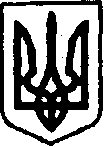 УКРАЇНАКЕГИЧІВСЬКА СЕЛИЩНА РАДАХХХІ СЕСІЯ VIIІ СКЛИКАННЯРІШЕННЯ31 травня 2022 року              	      смт Кегичівка  		                   № 6484Про внесення змін до Програми фінансової підтримки комунальних підприємств Кегичівської селищної ради на 2022-2024 рокиЗ метою забезпечення стабільної роботи комунальних підприємств Кегичівської селищної ради щодо надання мешканцям якісних послуг,  керуючись  статтями  4, 10, 25-26, 42, 46, 59 Закону  України  «Про місцеве самоврядування в Україні», Кегичівська селищна радаВИРІШИЛА:Внести до Програми фінансової підтримки комунальних підприємств Кегичівської селищної ради на 2022-2024 роки (далі – Програма), затвердженої рішенням ХІV сесії VІІІ скликання Кегичівської селищної ради від 30 липня         2021 року № 2207, такі зміни:визначити загальний обсяг фінансування Програми в сумі  -  18571,374 тис. грн.;в підпункті 4.1 додатоку до Програми (придбання паливно-мастильних матеріалів) визначити обсяг фінансування на 2022 рік в сумі  -  728,360 тис. грн.Контроль за виконанням даного рішення покласти на постійні комісії           з питань бюджету, фінансів, соціально-економічного розвитку                                     та комунальної власності Кегичівської селищної ради (Вікторія ЛУЦЕНКО),                з питань житлово-комунального господарства, транспорту, зв’язку, паливно-енергетичних питань, розвитку підприємництва, громадського харчування              та побуту Кегичівської селищної ради (Олександр МАХОТКА) .Кегичівський  селищний  голова    оригінал підписано      Антон ДОЦЕНКО